ZAMIERZENIA DYDAKTYCZNO- WYCHOWAWCZE 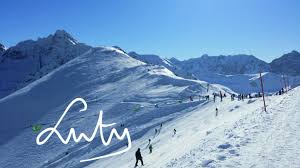 STARSZAKITYDZIEŃ I – LEPIMY BAŁWANA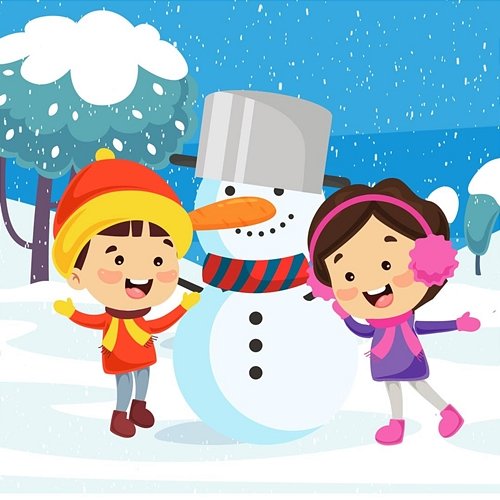  -wprowadzenie drukowanej i pisanej litery „b”, „B” -kształcenie umiejętności ustalania wyniku dodawania i odejmowania,                                       - czerpanie radości ze wspólnej zabaw-zwrócenie uwagi na znaczenie przyjaźni w życiu człowieka. .                      TYDZIEŃ II- ZIMOWE ZABAWY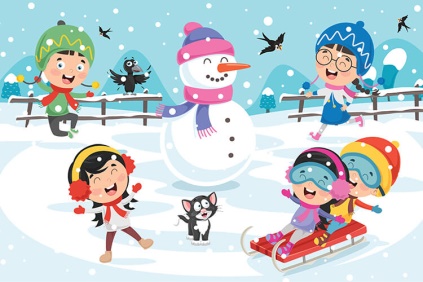 -wprowadzenie drukowanej i pisanej litery „n”, „N,-zwrócenie uwagi na bezpieczeństwo podczas zabaw zimowych, ,-kształcenie umiejętności koordynacji ruchów  ,-utrwalenie nazw zimowej garderoby, .TYDZIEŃ III- DINOZAURY DZIWNE STWORY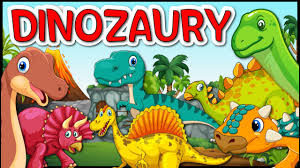 -zapoznanie z wyglądem dinozaurów  , - doskonalenie umiejętności przeliczania w zakresie 10,                     -doskonalenie umiejętności gry na instrumentach, -poznawanie właściwości fizycznych światła w toku doświadczeń,          TYDZIEŃ IV- W ŚWIECIE FIGUR GEOMETRYCZNYCH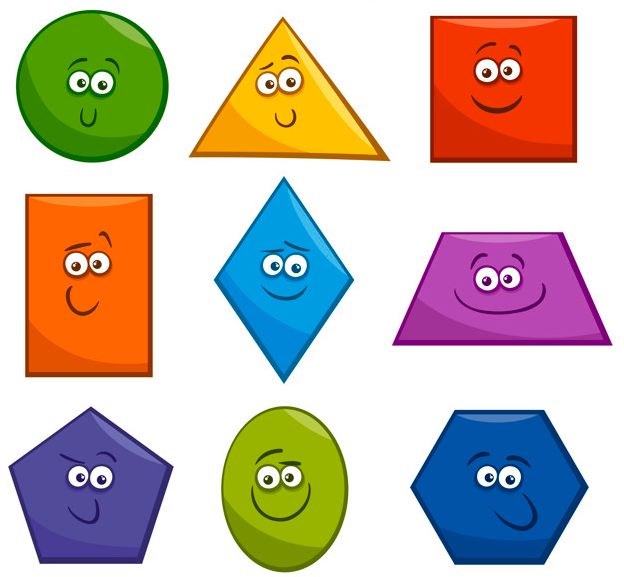 -zachęcanie do wypowiadania się na forum grupy ,-utrwalenie charakterystycznych cech figur geometrycznych, -doskonalenie umiejętności klasyfikowania i segregowania figur -ćwiczenie pamięci 